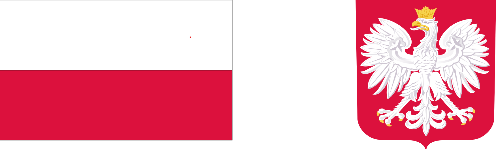 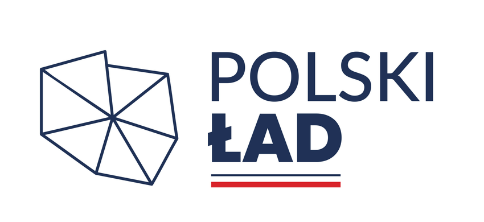 Inwestycja „Prace renowacyjno – konserwatorskie w kościele 
pw. św. Katarzyny Aleksandryjskiej i św. Jana Chrzciciela w Bytowie 
uzyskała dotację Gminy Bytów dofinansowaną 
ze środków Rządowego Funduszu Polski Ład w ramach Rządowego Programu Odbudowy Zabytków Załącznik Nr 5 do postępowania zakupowego 
z dnia 16.04.2024 r.Nazwa i adres Wykonawcy:………………………………..
………………………………..OŚWIADCZENIE WYKONAWCY 
O SPEŁNIANIU WARUNKU UDZIAŁU W POSTĘPOWANIUDotyczy zadania:Prace renowacyjno – konserwatorskie w kościele pw. św. Katarzyny Aleksandryjskiej 
i św. Jana Chrzciciela w BytowieNiniejszym, Wykonawca oświadcza, iż w okresie 3 lat poprzedzających złożenie oferty wykonał dwie prace o podobnym rodzaju i zakresie rzeczowym do przedmiotu zamówienia          
w obiektach, będącymi zabytkami wpisanymi do rejestru zabytków, prowadzone zgodnie 
z ustawą z dnia 23 lipca 2003 r. o ochronie zabytków i opiece nad zabytkami, o wartości łącznej nie mniejszej niż  450 000 zł brutto i prace te zostały wykonane zgodnie ze sztuką budowlaną, prawidłowo ukończone i odebrane bez uwag przez właściwego konserwatora zabytków. Na potwierdzenie powyższego, Wykonawca przedkłada poniższy Wykaz zrealizowanych prac konserwatorskich oraz w załącza dokumenty:referencje, kopie protokołów odbioru prac przez właściwego konserwatora zabytków.……………………………………………………(Pieczęć i podpis Wykonawcy lub upełnomocnionego przedstawiciela)WYKAZ ZREALIZOWANYCH ZADAŃWYKAZ ZREALIZOWANYCH ZADAŃWYKAZ ZREALIZOWANYCH ZADAŃWYKAZ ZREALIZOWANYCH ZADAŃWYKAZ ZREALIZOWANYCH ZADAŃLp.Nazwa Zamawiającego Przedmiot i zakres zamówieniaWartość zadaniabrutto[PLN]Okres realizacji prac (rozpoczęcia- zakończenie)1.2.